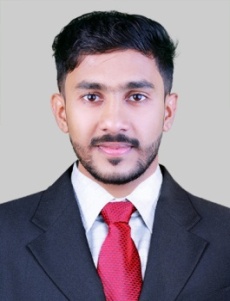 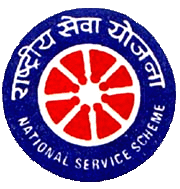 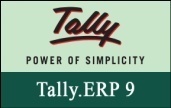 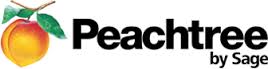 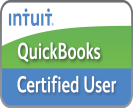 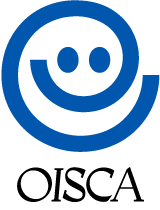 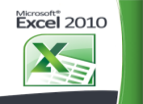 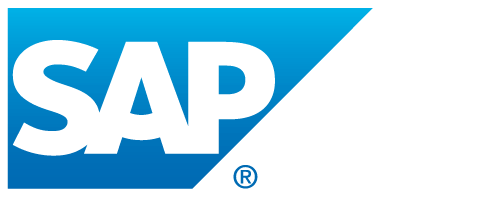 MOHAMMEDMOHAMMED.375553@2freemail.com  CAREER BRIEFA BBA & result oriented professional with more than 2 years of experience in Finance & Accounts, seeking middle level assignments with an organization of repute to utilize my education and experience to the company’s best interest.Experienced in spearheading a wide spectrum of finance & accounts activities encompassing Accounts Payable, Accounts Receivable, Reconciliation, preparation of Profit & Loss account & Balancesheet with schedule.Excellent command in Ms-Excel.ORGANISATIONAL SCANASSOCIATED COMPUTERS AND SECURITY SYSTEMS, KERALA, INDIA. (2015-2017)ACCOUNTANTA dealer of mobiles and tablets, Associated Computers & Security Systems in Tirur has been providing an extraordinary service to the citizens ever since its establishment in 2004. Making available a wide range of mobiles and tablets of all renowned national and international brands.Key Result AreasMaintaining daily transactions.Preparation of Journal, Cash & Bank VouchersMaintenance and accounting of Petty cash on day-to-day basis.Accounting of Expenses on day to basis as and when occurred.Preparation of Invoices as per the agreements and follow-ups with customers regarding the outstanding receivable from them.Calculation of Salaries, Wages & Preparation of Pay Slips.Preparation of Invoices.Calculation of TDS & Preparation of TDS Certificates.Calculation of Sales Tax/ VAT/ Filing of Returns.Responsible for TDS, CST, VAT & Return Filing.Maintenance of bankbook and Bank Reconciliation on monthly basis.Maintenance and recording of entire income and expenses in “TALLY” accounting software on day-to-day basis.Preparation of MIS reports as per required format of the management on monthly basis.Preparation of Profit & Loss Account & Balance Sheet.STEPPING STONE ACCOUNTING CONSULTANCY,KERALA,INDIA.ASSISTANT ACCOUNTANTM/s. SSAC is an Audit Firm having Head Office at Thrissur, Kerala, India and Branch Office at Kozhikode, Kerala, India. Attained ample experience in the various Accounting activities from Vouchering to Finalisation of Accounts of Trading, Manufacturing and Service Organisations.Key Result Areas:Handling the total Accounts Payable.Preparing & Monitoring DailyCash flow Statements.Preparing DailyBank Reconciliation Statements.Responsible for Reimbursements of the employees.Responsible for Accounts Receivable & Petty Cash.Handling reconciliation of debtors' ledgers, bank (collection account), &cheques collection.Preparation of Invoices Ageing.Handling the banking matters regarding loan, fund transfer, financial guarantee etc.Responsible for the maintenance of Pay RollResponsible for the purchase of fixedassets, equipments, office supplies etc.Assist in the preparation of AnnualBudgets.Preparation of Profit & Loss Account and Balance Sheet.Handling inventory reports.Making Product details and LPO & invoices.Managing official proceduresMaking official correspondence.Making daily wise company activity reports.ACHIEVEMENTSTrack  record  of  outstanding  performance  in  the  course of  servicing  customer.Delivered significant  contribution  to  the  management  by  performing   jobs  as per set policies, surpassing  performance  parameters,  exceeding customer’s expectations, promoting firm’s  services  and  portraying  a  pleasant  disposition  towards  colleagues  as well as customer.SCHOLASTICSBachelor of Business Administration from Mahatma Ghandhi, India in 2015.Higher Secondary from Kerala Secondary Board, India in 2012.Secondary from Kerala Board, India in 2010.OTHER CREDENTIALSAdvance level user of Microsoft, internet and e-mail application.Diploma in Professional Accounting & Analysis from IPA Accounts Academy, (Manual& Practical).TECHNICAL PURVIEWWell versed with: SAP, Tally ERP 9, Peachtree, Quick books, Myob etc.Windows, Dos, Ms-word, Excel, Access, Power Point.PERSONAL DOSSIER.Date of Birth			:	13th February 1995Nationality			:	IndianReligion				:	Islam	Marital Status			:	SinglePassport issue date	:	27/06/2016Passport expiry date	:	26/06/2026Visit Visa expiry		:	NilLanguages known		:	English, Hindi Arabic& Malayalam.DECLARATIONI hereby declare that the details furnished above are true and correct to the best of my knowledge and belief.